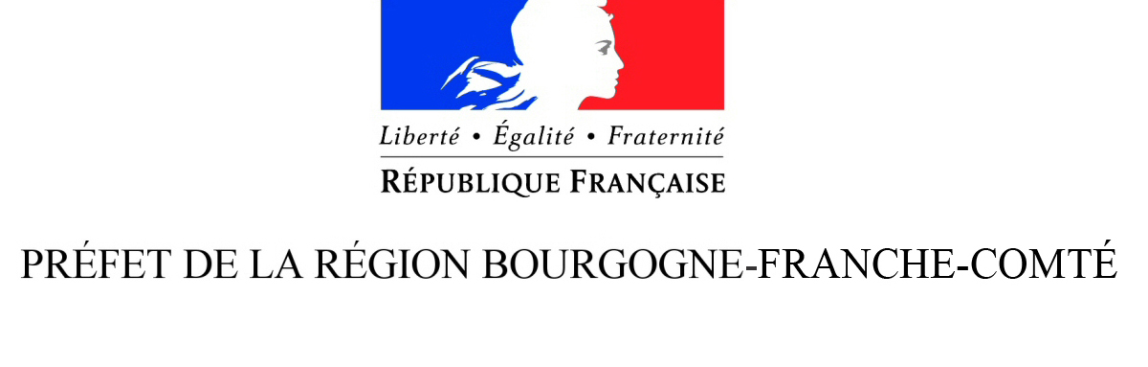 Appel à projets de la Direction régionale aux droits des femmeset à l’égalité entre les femmes et hommes (DRDFE)Prévention et lutte contre les violences conjugalesen Bourgogne-Franche-Comté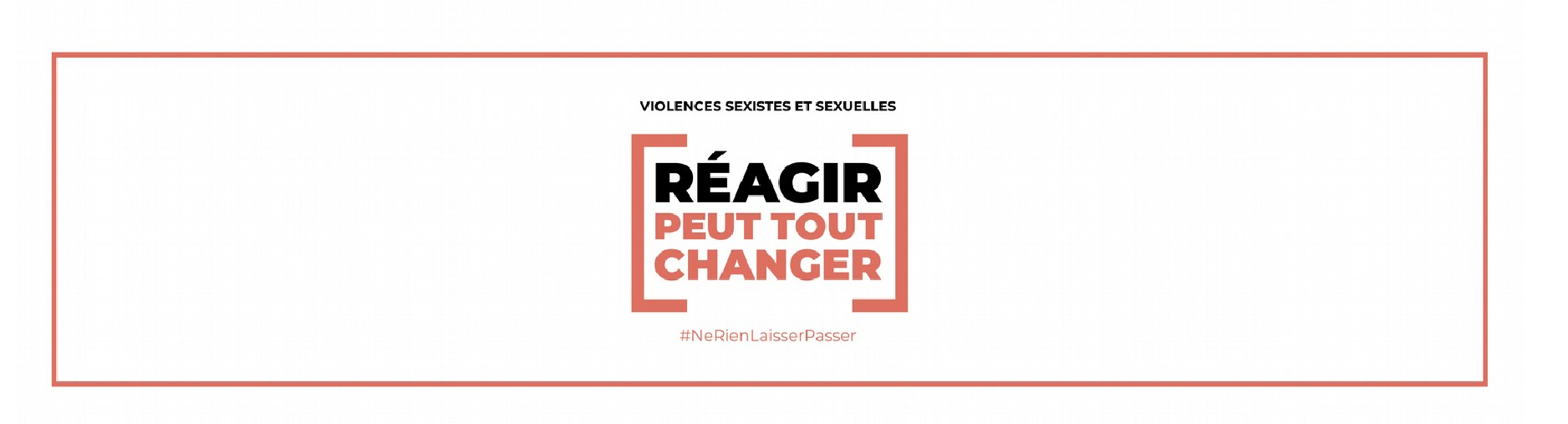 Dossier de candidature-PRÉSENTATION DU PROJETA transmettre par voie électronique au plus tard le 03 février 2020drdfe@bfc@.gouv.fr (avec copie à la DDFE)(2 pages maximum)Structure porteuse du projet :Fédération ou réseau d’appartenance de la structure :Objectifs du projet :Description du projet :Public visé et secteur d’activité concerné :Zone géographique :Durée du projet :Partenariats mis en place :Résultats attendus :Indicateurs d’évaluationMontant total du projet : ___________________€Montant demandé  : ________________€Budget prévisionnel :